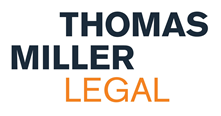 APPLICATION FORMAfter-The-Event Insurance Proposal FormPlease complete all sections of this Proposal Form and return to Thomas Miller Legal.All material facts must be disclosed.Section 1 Proposer’s DetailsSection 2 Firm DetailsSection 3 Case DetailsSection 4 Opponent DetailsSection 5 Pre-Existing Insurance DetailsSection 6 Retainer DetailsSection 7 Litigation Insurance RequirementsSecurity for CostsSection 8 Supporting DocumentsPlease enclose all relevant documentation you think underwriters will need to consider the case. If further information is required, completion of the assessment is likely to be delayed.CFA or DBA including risk assessmentCorrespondance with the opponent(s)Witness statementsCounsel’s advicePleadingsExpert reportsCost estimates filed and served in actionSection 9 DeclarationTo be signed by Proposer and Solicitor. I declare that the information submitted in this form and accompanying enclosures is true to the best of my knowledge and belief. I agree that this proposal will form the basis of the contract between the Insured and:Please return documents preferably electronically to:Email: Redvers.Cunningham@thomasmiller.com or Contact number: 020 7204 2531 orThomas Miller Legal, 90 Fenchurch Street, London. EC3M 4STClient nameAddressLegal Status (individual, company, executor etc.)Date of birth (if applicable)Is the client the claimant or defendant in the legal action?Firm nameAddressFirm EPF registration numberSolicitor nameSolicitor emailTelephone No.Supervisor name (if applicable)Supervisor emailDate firm instructedFirm case referenceName of Counsel (if instructed)Type of case Claims TrackJurisdiction (NB. If jurisdiction is disputed, please provide details)Forum (court, tribunal etc.)Incident datePercentage prospects of a successful outcomeFull value of claim (excluding costs)Minimum acceptable figure (NB. If the client would consider a non-monetary settlement, please outline the terms on which such a settlement may be agreed)Any non-financial remedy sought?Has a Letter of Claim been sent?Date sent:Has liability been admitted?YES/NOYES/NOYES/NOHave any Part 36 offers or any other offers been made or received?Details of offers made or received:Have proceedings been issued?Date issued:Has a Defence been filed?Date filed:Has a trial date or window been set?Date/window set:If proceedings have not been issued, when will the claim become statute-barred for limitation?Are there any other legal proceedings between the parties (past or present)? If so, please provide detailsIs a counterclaim to be expected? If so, on what basis?Opponent nameOpponent solicitorsOpponent insurersCan the opponent satisfy any judgment obtained? If so, on what basis?Does the client have the benefit of any pre-existing legal expenses insurance which will cover this dispute?YES/NOIf yes, please confirm the limit of indemnity and the status of any claim submitted to the insurerHas your client approached any other ATE insurance broker/insurer/funder in respect of this case?YES/NOIf yes, please provide details including outcome of any applicationPlease confirm the type of retainer you will be acting under (e.g. CFA, DBA, private fee paying), the proposed success fee and the proportion of your fees which will be at risk under the retainer.Please confirm the type of retainer Counsel will be acting under (e.g. CFA, DBA, private fee paying), the proposed success fee and the proportion of Counsel’s fees which will be at risk under the retainer.To DateCover required?From now to TrialCover required?Own solicitors’ feesYES/NO(NB. Cover for own solicitors’ fees is only available in limited circumstances. Please contact us for more details)YES/NO(NB. Cover for own solicitors’ fees is only available in limited circumstances. Please contact us for more details)Own disbursements (excluding Counsel)YES/NOYES/NOOwn Counsel’s feesYES/NOYES/NOOpponent’s costs and disbursementsYES/NOYES/NOTaking the above into account, please confirm the total amount of cover required under the ATE insurance policy:Taking the above into account, please confirm the total amount of cover required under the ATE insurance policy:Taking the above into account, please confirm the total amount of cover required under the ATE insurance policy:££Is your client facing or likely to face an application for Security for Costs?YES/NOIf yes, please confirm the likely amount of security required£Signed (Proposer)DatePrint namePrint nameSigned (solicitor)DatePrint name Print name 